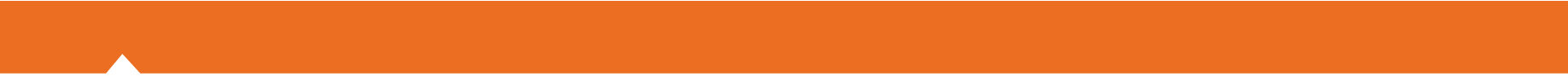 STATEWIDE MEDICAL AND HEALTH EXERCISELAW ENFORCEMENT OBJECTIVES	How To Use This Document: The purpose of this document is to provide sample objectives and capabilities for exercise planners to select from in designing their Statewide Medical and Health Exercise (SWMHE). These capabilities and their supporting objectives were identified based on the Multi-Year Training and Exercise Plan developed by CDPH. To access this document, please visit www.californiamedicalhealthexercise.comTo use this document, insert your agency/organization’s name in the bracketed text in the header that reads “INSERT NAME OF AGENCY/ORGANIZATION HERE”. Review the suggested capabilities and objectives and consider them as options to create an Exercise Plan that is tailored to the unique characteristics of your organization and community. Select and modify as needed. According to the Federal Emergency Management Agency (FEMA), ten or fewer objectives are recommended for a full-scale exercise. APPLICABLE CAPABILITIESFEMA Core Capability: Public Health, Healthcare, and Emergency Medical ServicesDefinition: Provide lifesaving medical treatment via emergency medical services and related operations and avoid additional disease and injury by providing targeted public health and medical support and products to all people in need within the affected area. FEMA Core Capability: Situational AssessmentDefinition: Provide all decision makers with decision-relevant information regarding the nature and extent of the hazard, any cascading effects, and the status of the response.FEMA Core Capability: Operational CoordinationDefinition: Establish and maintain a unified and coordinated operational structure and process that appropriately integrates all critical stakeholders and supports the execution of core capabilities. PROPOSED OBJECTIVESOBJECTIVE ONEActivate the Incident Command System (ICS) within [identify number of minutes] of arriving on scene. FEMA Core Capability: Operational CoordinationSample Task(s):Initiate and implement ICS. Conduct initial assessment/size up (if first unit on scene). Assign an Incident CommanderEstablish a perimeter around the accident site/debris field within [identify number of minutes] of arriving on scene (if first unit on scene). Develop an IAP that is inclusive of incident objectives, priorities and operational periods. Disseminate IAP to other response organizations through operational briefing. Transition from Incident Command to Unifed Command for incidents involving multiple jurisdictions, a single jurisdiction with multi-agency involvement or to Area Command with multi-jurisdictional involvement. Make appropriate notifications. Coordinate operations with specialized emergency response teams. (e.g. HAZMAT).OBJECTIVE TWOEstablish scene safety, based on the type and severity of the incident. FEMA Core Capability: Operational CoordinationSample Task(s):Establish perimeter around the accident site/debris field within [identify number of minutes] of arriving on scene (if first unit on scene). Provide force protection for entering EMS/Fire responders inside Mass Casualty Incident (MCI) perimeter within [identify number of minutes] of MCI. Establish security for family reunification center within [identify number of minutes] of the Mass Casualty Incident. Activate Law Enforcement Mutual Aid Plan within [identify number of minutes] of MCI (State of CA Mutual Aid Plan for LE). OBJECTIVE THREEGather, organize and document incident situation and resource information to maintain situational awareness, and share information horizontally and vertically with key stakeholders. FEMA Core Capability: Situational AssessmentSample Task(s):Collect, analyze and disseminate information to partners and decision-makers as appropriate. OBJECTIVE FOUREnsure that procedures are in place to request mental/behavioral health for staff support during an MCI. FEMA Core Capability: Public Health, Healthcare, and Emergency Medical ServicesSample Task(s):Ensure that staff are provided a mental health screening and psychological first aid in the event of observable signs of compassion fatigue or trauma. 